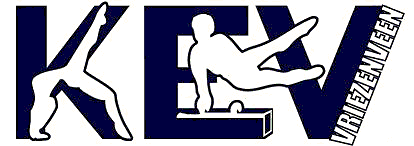 Agenda jaarvergadering 12 april 2017Datum: 	12 april 2017Locatie: 	Het Wapen van VriezenveenAanvang:	20.00 uur Opening door de voorzitterBestuurswisselingenAftredend en niet herkiesbaar: René Grol en Hendy BrinkmanVacature: VoorzitterMededelingen en ingekomen stukkenStructurele contributieverhoging Jaarverslag secretariaat over 2016Financieel jaarverslag penningmeester over 2016Verslag kascommissie over 2016 Benoeming kascommissie 2017Jaarverslag technische commissie afdeling gym en jazz 2016Jaarverslag secretariaat en penningmeester activiteitencommissie 2016Rondvraag Sluiting 